Załącznik nr 1 (do zał. nr 7 i zał. nr 3)Siodło rajdowe MAX (standard)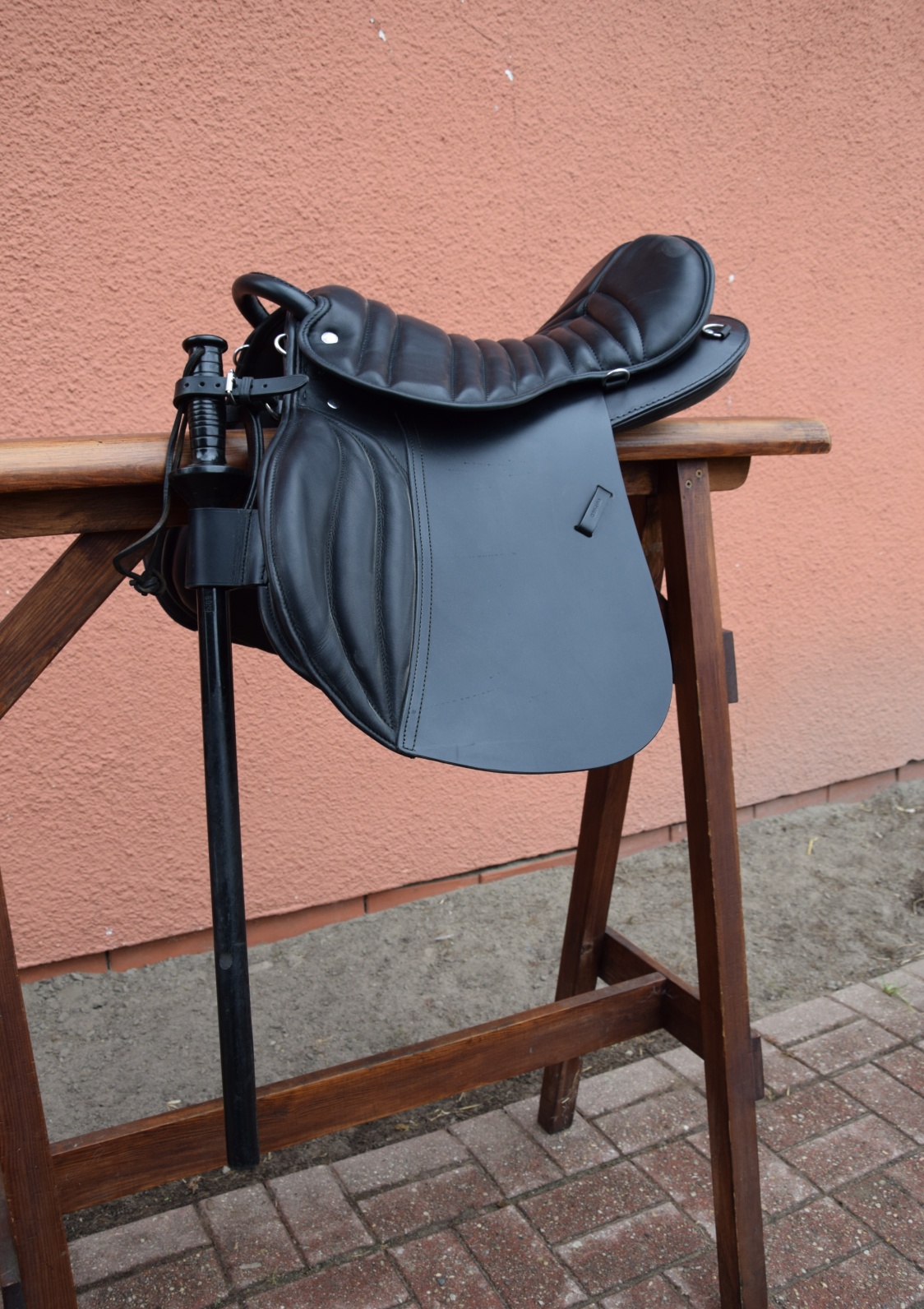 